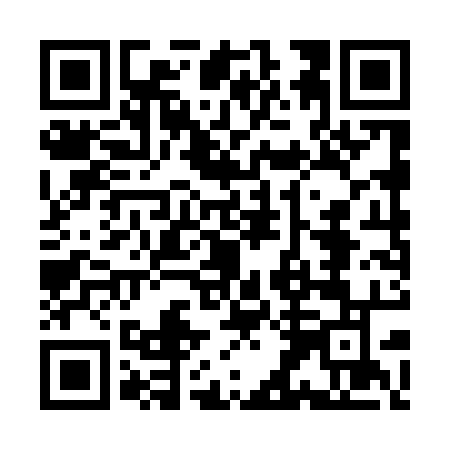 Ramadan times for Bilziai, LithuaniaMon 11 Mar 2024 - Wed 10 Apr 2024High Latitude Method: Angle Based RulePrayer Calculation Method: Muslim World LeagueAsar Calculation Method: HanafiPrayer times provided by https://www.salahtimes.comDateDayFajrSuhurSunriseDhuhrAsrIftarMaghribIsha11Mon4:464:466:5112:364:206:226:228:2112Tue4:434:436:4912:364:226:246:248:2313Wed4:404:406:4612:364:246:266:268:2514Thu4:374:376:4412:354:266:286:288:2815Fri4:344:346:4112:354:276:316:318:3016Sat4:314:316:3812:354:296:336:338:3217Sun4:284:286:3612:354:316:356:358:3518Mon4:254:256:3312:344:326:376:378:3719Tue4:224:226:3012:344:346:396:398:4020Wed4:194:196:2812:344:366:416:418:4221Thu4:154:156:2512:334:376:436:438:4522Fri4:124:126:2212:334:396:456:458:4723Sat4:094:096:2012:334:416:476:478:5024Sun4:064:066:1712:324:426:496:498:5225Mon4:034:036:1412:324:446:516:518:5526Tue3:593:596:1212:324:456:536:538:5827Wed3:563:566:0912:324:476:556:559:0028Thu3:523:526:0612:314:496:576:579:0329Fri3:493:496:0412:314:506:596:599:0630Sat3:463:466:0112:314:527:027:029:0831Sun4:424:426:581:305:538:048:0410:111Mon4:394:396:561:305:558:068:0610:142Tue4:354:356:531:305:568:088:0810:173Wed4:314:316:501:305:588:108:1010:204Thu4:284:286:481:295:598:128:1210:235Fri4:244:246:451:296:018:148:1410:266Sat4:204:206:431:296:028:168:1610:297Sun4:164:166:401:286:048:188:1810:328Mon4:124:126:371:286:058:208:2010:359Tue4:094:096:351:286:078:228:2210:3910Wed4:054:056:321:286:088:248:2410:42